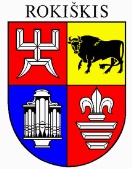 ROKIŠKIO RAJONO SAVIVALDYBĖS TARYBASPRENDIMASDĖL ROKIŠKIO RAJONO SAVIVALDYBĖS TARYBOS 2019 M. BALANDŽIO 26 D. SPRENDIMO NR. TS-77 ,,DĖL BALSŲ SKAIČIAVIMO KOMISIJOS SUDARYMO“ PAKEITIMO2020 m. gegužės 29 d. Nr. TS-RokiškisVadovaudamasi Lietuvos Respublikos vietos savivaldos įstatymo 16 straipsnio 2 dalies 6 punktu, 18 straipsnio 1 dalimi, Rokiškio rajono savivaldybės tarybos veiklos reglamento, patvirtinto 2019 m. kovo 29 d. sprendimu Nr. TS-43 „Dėl Rokiškio rajono savivaldybės tarybos veiklos reglamento patvirtinimo“, VI skyriaus 59.2 punktu, Rokiškio rajono savivaldybės taryba n u s p r e n d ž i a:Pakeisti Rokiškio rajono savivaldybės tarybos 2019 m. balandžio 26 d. sprendimą Nr. TS-77 ,,Dėl Balsų skaičiavimo komisijos sudarymo“ ir vietoje žodžių ,,Tadas Stakėnas“ įrašyti žodžius ,,Karolis Baraišys“.Šis sprendimas per vieną mėnesį gali būti skundžiamas Regionų apygardos administracinio teismo Kauno, Klaipėdos, Šiaulių ar Panevėžio rūmams Lietuvos Respublikos administracinių bylų teisenos įstatymo nustatyta tvarka.Savivaldybės meras				Ramūnas GodeliauskasAsta ZakarevičienėRokiškio rajono savivaldybės tarybaiROKIŠKIO RAJONO SAVIVALDYBĖS TARYBOS SPRENDIMO PROJEKTO „DĖL ROKIŠKIO RAJONO SAVIVALDYBĖS TARYBOS 2019 M. BALANDŽIO 26 D. SPRENDIMO NR. TS-77 ,,DĖL BALSŲ SKAIČIAVIMO KOMISIJOS SUDARYMO“ PAKEITIMO“ AIŠKINAMASIS RAŠTAS2020 05 29	Sprendimo projekto tikslas ir uždaviniai. Šiuo sprendimu siekiama pakeisti kadencijos laikotarpiui sudarytą Balsų skaičiavimo komisiją, kurios uždavinys – skaičiuoti tarybos narių balsus, priimant atviru ar vardiniu balsavimu savivaldybės tarybos sprendimus, jeigu nebūtų galimybės naudotis elektronine balsų skaičiavimo įranga. Kadangi Respublikos Vyriausiosios rinkimų komisijos 2020 m. balandžio 27 d. sprendimu Nr. Sp-46 „Dėl Rokiškio rajono savivaldybės tarybos nario įgaliojimų nutrūkimo nesuėjus terminui ir šios savivaldybės tarybos nario mandato naujam savivaldybės tarybos nariui pripažinimo“ buvusio Balsų skaičiavimo komisijos nario Tado Stakėno, kaip tarybos nario, įgaliojimai nutrūko prieš terminą, šį narį keičia savivaldybės tarybos nariu tapęs Karolis Baraišys. 	Šiuo metu esantis teisinis reguliavimas. Lietuvos Respublikos vietos savivaldos įstatymo 16 straipsnio 2 dalies 6 punktas, Rokiškio rajono savivaldybės tarybos veiklos reglamento, patvirtinto 2019 m. kovo 29 d. sprendimu Nr. TS-43 „Dėl Rokiškio rajono savivaldybės tarybos veiklos reglamento patvirtinimo“, VI skyriaus 59.2 punktas.	Sprendimo projekto esmė. Bus pakeista savivaldybės tarybos įgaliojimų laikui sudaryta komisija, kuri, esant reikalui, skaičiuos tarybos narių balsus, priimant sprendimus. Pagal Rokiškio rajono savivaldybės tarybos veiklos reglamento 59.2 punktą balsų skaičiavimo komisija turi būti sudaryta iš trijų savivaldybės tarybos narių. 	Galimos pasekmės, priėmus siūlomą tarybos sprendimo projektą:	teigiamos – prireikus bus užtikrintas balsų skaičiavimas tarybai priimant sprendimus rankos pakėlimu;	neigiamos – nenumatyta.	Kokia nauda rajono gyventojams. Tiesioginės naudos nėra. 	Finansavimo šaltiniai ir lėšų poreikis: sprendimui įgyvendinti lėšų nereikės.	Suderinamumas su Lietuvos Respublikos galiojančiais teisės norminiais aktais.	Projektas neprieštarauja galiojantiems teisės aktams.  	Antikorupcinis vertinimas. Teisės akte nenumatoma reguliuoti visuomeninių santykių, susijusių su LR korupcijos prevencijos įstatymo 8 straipsnio 1 dalyje numatytais veiksniais, todėl teisės aktas nevertintinas antikorupciniu požiūriu.Bendrojo skyriaus vedėjo pavaduotoja			       Asta Zakarevičienė